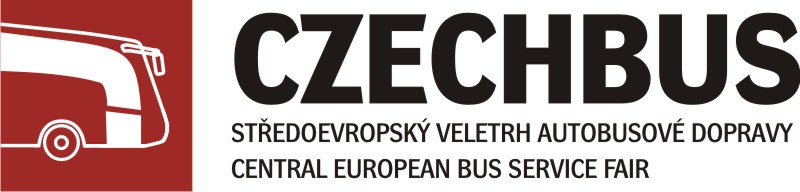 6. ročník veletrhu autobusů, veřejné dopravy, garážové a servisní technikyPraha – Výstaviště Holešovice22. – 24. 11. 2016Pořadatel: INCHEBA EXPO PRAHA, spol. s r. o.Shrnující údaje roku 2016:93 vystavovatelů ze 7 zemí: ČR, SR, Polsko, Rakousko, Francie, Německo, Itálie2013: 63 vystavovatelů z 5 zemí, 2014: 72 vystavovatelů ze 6 zemí, 2015: 88 vystavovatelů z 8 zemí83 autobusů  (21 značek výrobců z 10 zemí + 7 ks veteránů).2013: 48 busů, 16 značek, 2014: 67 busů, 19 značek, 2015: 71 busů, 21 značek5 546 návštěvníků nejen z ČR a SR ale i dalších zemí (Evropa, SAE, Indie) – v naprosté většině profesionálové z oboru dopravy (meziroční nárůst 14 %)2013: 3 874 návštěvníků, 2014: 4 321 návštěvníků, 2015: 4 816 návštěvníků  Významné firmy z oblasti komponentů pro autobusy, garážové a servisní techniky, náhradních dílů, informačních technologií a systémů.12  českých premiérVeletrh se uskutečnil na ploše 14 000 m2 (z toho 4 000 m2 venkovní plochy)Představené značky nových busů:SOLARIS, IVECO Bus, SOR, MERCEDES, SETRA,  VDL Bus & Coach, MAN, NEOPLAN, VOLVO, SCANIA, TURANCAR – Isuzu, ROŠERO, EKOVA Electric, ŠKODA Electric, KING LONG, KHMC, SKD Trade, SPRINT Car Bus, KALPAK Bus, BUSProfi, MERCUS BusUskutečnily se 3 celodenní konference: Setkání mistrů renovací, Veřejná doprava „on line“, Elektrobusy pro město V. + 5 odborných seminářůProběhla a byla vyhodnocena soutěž o nejlepší expozici (viz protokol)V rámci veletrhu se uskutečnila ve spolupráci se společností VEGA Tour fotosoutěž Můj autobus – výsledky byly na veletrhu prezentovány. Uskutečnilo se 7 tiskových konferencí vystavovatelů, zasedání Odborné sekce osobní dopravy ČESMAD Bohemia, křty nových autobusů, knih a další akce.Příští 7. ročník se uskuteční na Výstavišti v Praze – Holešovicích od 21. do 23. 11. 2017Protokol ze zasedání porotySoutěže o nejlepší expoziciCZECHBUS 2016Porota ve složení:Ing. Antonín Macháček, předsedaProf. PhDr. Dušan Pavlů, CSc.Ing. Jan Spousta,Mgr. Libor PatočkaPhDr. Jan Novotný Hodnocení probíhalo dvoukolově. Na základě individuálního  hodnocení byla vytipovány expozice nominované do 2. kola.Na  společném zasedání pak dospěla porota k těmto jednomyslným závěrům:Kategorie do 100 m23. místo – INTAP Central Europe s.r.o.2. místo – EKOVA Electric, a.s.             GRAND PRIX –  ŠKODA Electric, a.s.Kategorie nad 100 m23. místo – MITERAL – Ing. Alice Smejkalová2. místo - EVOBUS Česká republika, s.r.o.GRAND PRIX – SOR Libchavy, spol. s r.o.Zvláštní cena porotyZvláštní cenu veletrhu CZECHBUS 2016 získává za působivou prezentaci ucelené produktové řady IVECO CZECH REPUBLIC, a.s.V Praze dne 23. 11. 2016Ing. Antonín Macháček, předseda poroty, v.r.